TALENTIA NETWORKActa de la ASAMBLEA GENERAL ORDINARIA del 29 octubre2020Relación de asistentes a la Asamblea*Asistentes:JD José Antonio Zarrías Adame (Presidente)JD Antonio Jesús Pradas Cortés (Tesorero/Vicepresidente)JD Antonio Miguel Luque González (Secretario)JD Jesús Gallardo García (Coordinador)JD Francisco Javier Luque Ruiz (Vocal)*José Luis Bajos (socio)Siendo las 19:00 horas del día 29 de julio de 2020, y asistiendo las personas arriba relacionadas, se constituye legalmente la Asamblea General Ordinaria de la Asociación Red Talentia, Talentia Network.De manera previa al desarrollo del Orden del Día, se da la bienvenida a todos los asistentes presenciales y a aquellos que se encuentran conectados con la asamblea de manera remota.ORDEN DEL DÍA:PUNTO 1. Lectura y aprobación, si procede, del Acta de la anterior Asamblea (18 marzo 2019).Toma la palabra el secretario Antonio Miguel Luque González y se procede a la lectura completa del acta anterior de fecha 04/10/2019.Se procede a la votación del Acta anterior por todos los asistentes, resultando seis (6) votos a favor, cero (0) votos en contra, y cero (0) abstenciones.PUNTO 2. Presentación por el Presidente y aprobación, si procede, de la gestión y actuaciones realizadas por la Asociación durante el ejercicio hasta la fecha de la Asamblea.Toma la palabra el presidente José Antonio Zarrías Adame, y comenta los aspectos más relevantes del último año:- Las diferentes acciones organizativas que conllevó el evento de Navidad 2019. Destacando: Excelente servicio de azafatos Servicio de comunicación por parte de Blogosur, resultando 64 fotos profesionales, a demás de las publicadas durante el evento en Twitter, grabación de 3 horas de video, y edición de 2 videos, uno largo de 1,06GB, y otro corto de 44 MB para RRSS.Enlaces con los videos del evento: https://drive.google.com/drive/folders/1sPPDAMJUlovXvK7IOk9VYVD0JDJ4MJsF?usp=sharingImpacto en Twitter, con 42 publicaciones, 26 durante la Gala, teniendo el tuit más visto 14.599 impresiones, alcanzando el #PremiosTalentia2019 un total de 294 tuits, así como de manera paralela el #PremiosTalentia alcanzó un total de 241 tuits. Obteniendo en Twitter 47.300 impresiones, y un impacto potencial de los # de 3.744.556 impresiones.Impacto en medios de comunicación: Diario de Sevilla (web y papel), Correo de Andalucía (web), Informativos de Canal Sur Televisión (duración 1min y 9 segundos)Todos estos datos y más se encuentran en el informe aportado por Blogosur.Problemas logísticos con Fundación Tres Culturas, agenda, precio concertado y precio final, a mejorar en futuras ediciones, en caso de celebrarse allí.Coste extra, derivado cambios en vuelos, hotel, etc, de Victoria Galán.- Felicitación de Navidad y Año Nuevo a los premiados y ponentes de 2019.- Mensaje de condolencias a Roberto Leal por el fallecimiento de su padre- Reunión 25/02/2020 con Blogosur para solicitar presupuesto para seguimiento de redes sociales y estrategia de comunicación, y captación de fondos.- Acuerdo con Nova Talent para la inclusión de los socios Talentia en el proceso de admisión del directorio de Nova Talent.- Búsqueda de patrocinios por parte de José A. Zarrías- Creación del portal “Somos Talentia” por parte de Daniel Villar, adherido a nuestra página web de la asociación. Aunque ha tenido escasa aceptación por parte de los talentias (solo 9 perfiles creados).- A tener en cuenta para próximos eventos, la importancia de mandar una nota de prensa a los diferentes medios, antes, durante y después de los mismos, para generar más impacto. Sugerencias: - Pendiente la autorización como autorizados en la cuenta bancaria de Unicaja de Antonio Pradas y Jose Antonio Zarrías - Pendiente la actualización del contenido de la web con los premiados de 2019, orden del día de la asamblea de hoy, y novedades que puedan derivarse sobre la celebración o no de la entrega de premios este año, de manera presencial.Se procede a la votación de la gestión y actuaciones realizadas por la Asociación durante el presente ejercicio y hasta la fecha, por todos los asistentes, resultando seis (6) votos a favor, cero (0) votos en contra, y cero (0) abstenciones.PUNTO 3. Presentación y aprobación, si procede, de las cuentas del ejercicio 2019.Toma la palabra el tesorero Antonio Jesús Pradas Cortés, y presenta las cuentas del ejercicio 2019.Todos los pagos de la Asociación en el período se han hecho desde las cuentas que la misma tiene en BBVA, Unicaja y Paypal.El periodo registrado va desde el 01 de Enero2.019hasta el 31 de Diciembre 2.019.El ejercicio contable 2.019coincide con el año natural.A continuación, se presenta el saldo en cada cuenta y por cada concepto acaecido en el ejercicio 2019:Saldo C/C y PaypalSaldo por conceptoLa información sobre todos los movimientos están a disposición de los socios.Se procede a la votación de las cuentas del ejercicio 2019 por todos los asistentes, resultando seis (6) votos a favor, cero (0) votos en contra, y cero (0) abstenciones.PUNTO 4. Presentación y aprobación, si procede, del presupuesto 2020.Toma la palabra el tesorero Antonio Jesús Pradas Cortés, y presenta el presupuesto del ejercicio 2020.Presupuesto SIN eventoPresupuesto CON eventoSe procede a la votación del presupuesto de 2020 por todos los asistentes, resultando seis (6) votos a favor, cero (0) votos en contra, y cero (0) abstenciones.PUNTO 5. Propuestas de distinción, si procede, de socios de mérito."Será asociado de mérito, aquel asociado de número que sea propuesto por al menos 5 asociados de número con al menos 10 días de antelación a la celebración de la Asamblea General Ordinaria y así sea aprobado por ésta. La propuesta estará fundamentada sobre la base de la contribución excepcional del asociado a la consecución de los fines de la Asociación".- No se han recibido propuestas de socios de mérito de la asociación.PUNTO 6. Propuestas de distinción, si procede, de socios de honor."Será asociado de honor aquella persona natural o jurídica no miembro de la Asociación, que en atención a sus méritos profesionales, científicos o sociales, sea propuesta por la Junta Directiva y así lo apruebe la Asamblea General en sesión Ordinaria".- No se han recibido propuestas de socios de honor de la asociación.PUNTO 7. Presentación y aprobación, si procede, de la propuesta sobre la conveniencia y viabilidad para la realización, o no, de los premios Talentia en 2020, con motivo de la pandemia por COVID19.Toma la palabra el presidente José Antonio Zarrías Adame, y comenta conveniencia y viabilidad para la realización, o no, de los premios Talentia en 2020, con motivo de la pandemia por COVID19. Se propone someter a votación no organizar un evento físico, y hacer en su lugar un evento virtual que deberá ser definido antes de septiembre. Se procede a la votación de los miembros de la nueva Junta Directiva, resultando cinco (5) votos a favor, cero (0) votos en contra, y una (1) abstención.PUNTO 8. Ruegos y preguntas.- Jesús Gallardo pregunta: si debe solicitar un patrocinio a LifeWatch. Se acuerda que Jesús Gallardo solicite un patrocinio a LifeWatch y Francisco Luque solicitará como todos los años el patrocinio de Unicaja. Y con todo lo anterior, se termina la Asamblea General Ordinaria, dando las gracias a los asistentes y participantes, a las 21:00 horas.         EL SECRETARIO		EL PRESIDENTE      D. ANTONIO LUQUE                                                D. JOSÉ ANTONIO ZARRRÍAS ADAME                     FDO.: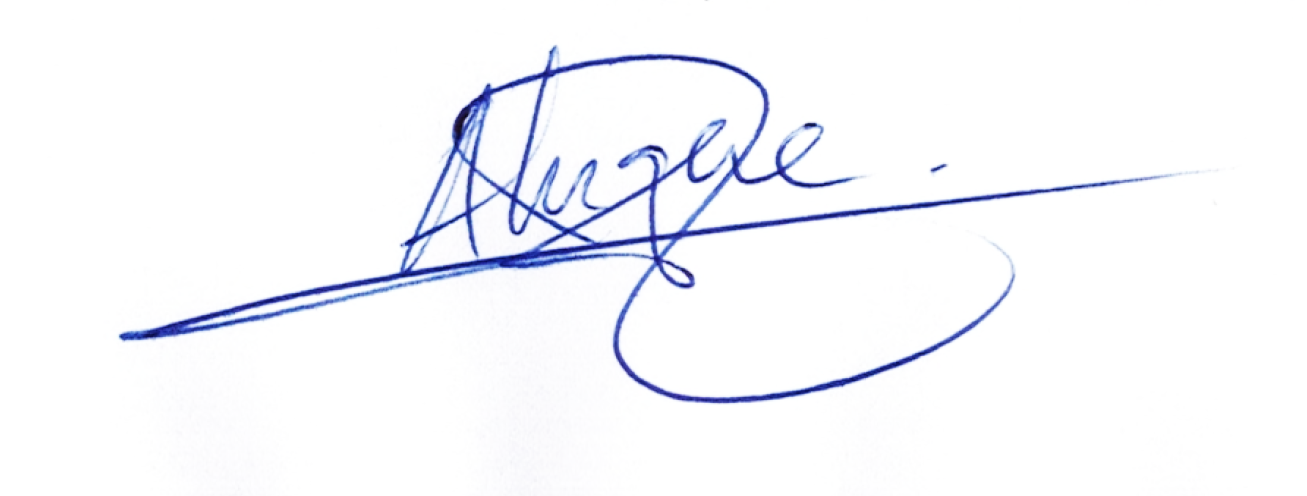 Hora18:30 horas en 1ª convocatoria y 19:00 horas en 2ª convocatoriaHora18:30 horas en 1ª convocatoria y 19:00 horas en 2ª convocatoriaLugarMulticonferenciaLugarMulticonferenciaFechaBBVAUNICAJAPAYPALSALDO01/01/2019 €   49.77  €  3,631.99  €       3.05  € 3,684.81 31/12/2019 €   42.71  €  4,318.51  €   126.55  € 4,487.77 Saldo Ejercicio 2019Saldo Ejercicio 2019 €    802.96 ConceptosSaldo Ejercicio 2019Cuotas socios€1,225Evento ATN 2018-€1,834Evento ATN 2019€1,720Telco. - Internet 1&1-€118Intereses-Comisiones-Gastos-€102Impuestos - IRPF-€89PRESUPUESTO 2.020 (Enero -Dic.)Desglose EurosIngresosCuotas de Asociados (35x35)1,225GastosOtros pagos, Marketing e iniciativas300Evento ATN600Gestión fiscal, contable y documental150Gastos página web y dominio120PRESUPUESTO 2.019 (Enero -Dic.)Desglose EurosIngresosCuotas de Asociados (40x35)1,400Patrocinador Evento ATN3,500GastosOtros pagos, Marketing e iniciativas850Evento ATN3,800Gestión fiscal, contable y documental130Gastos página web y dominio120